Avviso n.80                                                         Varese, 13 novembre 2020 Ai Referenti della continuità di plessoAlla DSDSGASitoOggetto: Continuità d’Istituto interna ed esterna.Si comunica che martedì 17 novembre 2020 alle ore 17:00 è convocata una riunione, con modalità a distanza, sulla continuità d’Istituto interna ed esterna con i tre ordini scolastici per trattare il seguente OdG:Condivisione ed organizzazione delle attività onlinePer partecipare alla riunione basta collegarsi a MEET e digitare su partecipa la parola: riunioneCordialmenteLa Funzione Strumentale                                        La Dirigente ScolasticaLiliana Siracusa                                                           Luisa Oprandi      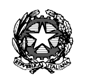 ISTITUTO COMPRENSIVO STATALE VARESE 1 “DON RIMOLDI”Scuola dell’Infanzia, Primaria e Secondaria I° gradoVia Pergine, 6 -  21100 Varese  - Codice Fiscale 80101510123Tel. 0332/331440 -0332 /340050  Fax 0332/334110VAIC86900B@istruzione.it VAIC86900B@pec.istruzione.itSito www.icvarese1donrimoldi.edu.it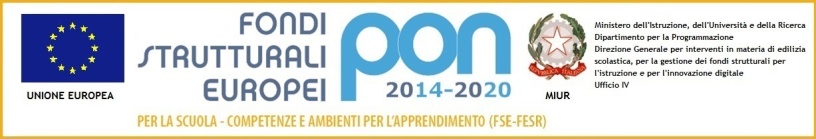 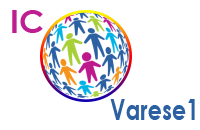 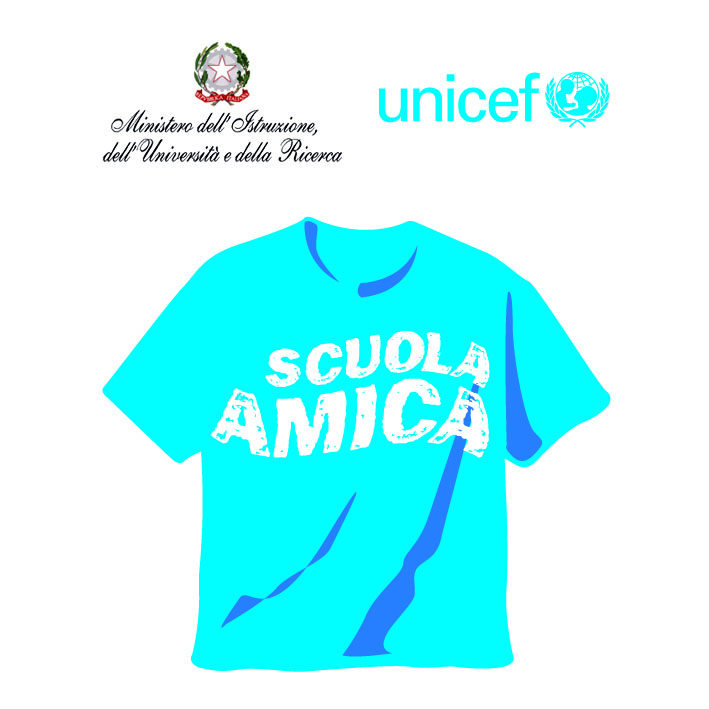 